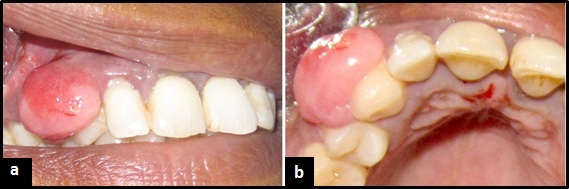 Fig. 1: (a &b) Clinical photograph of oral focal mucinosis involving the right maxillary canine region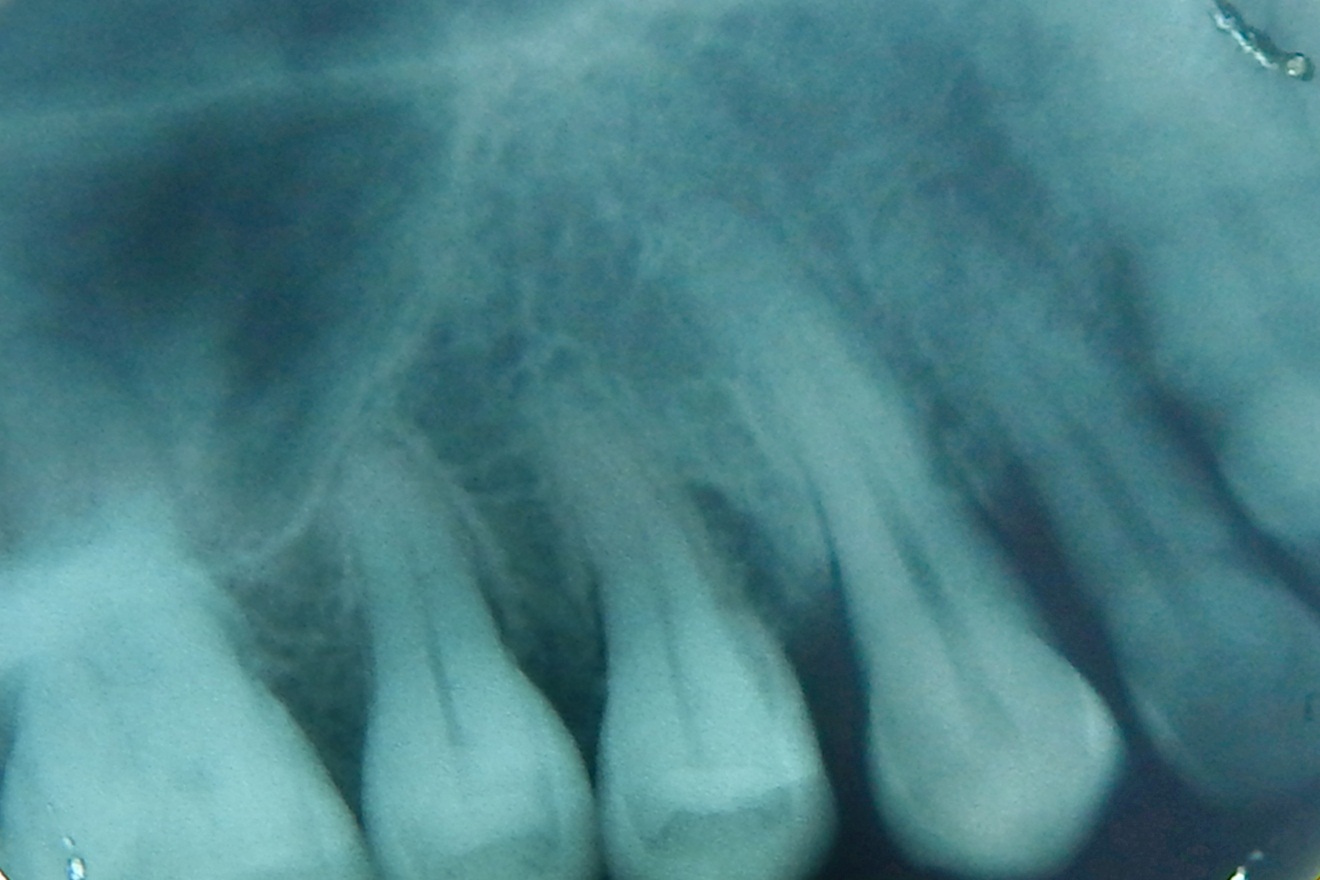  Fig. 2: Intra Oral Periapical Radiograph showing mild vertical interdental bone loss between 13 and 14 and horizontal interdental bone loss between 12 and 13.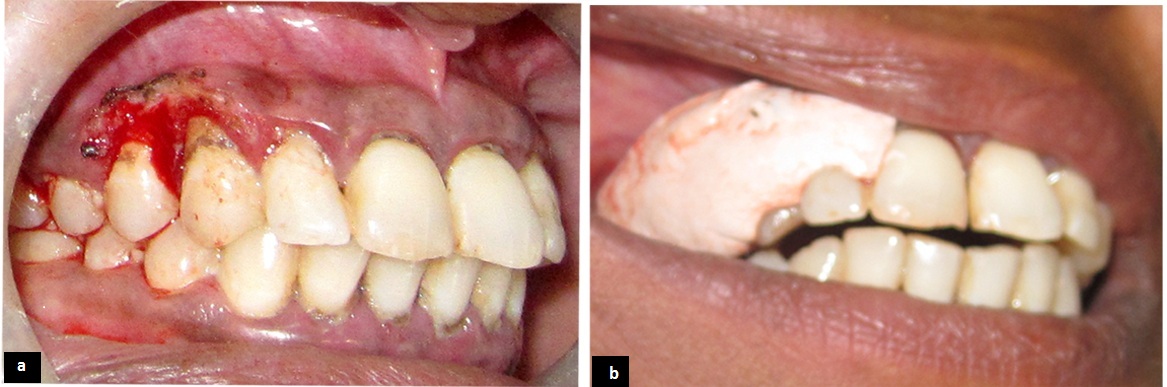      Fig. 3: (a) Surgical excision of lesion done using electrocautery (b) Periodontal pack was placed        after excision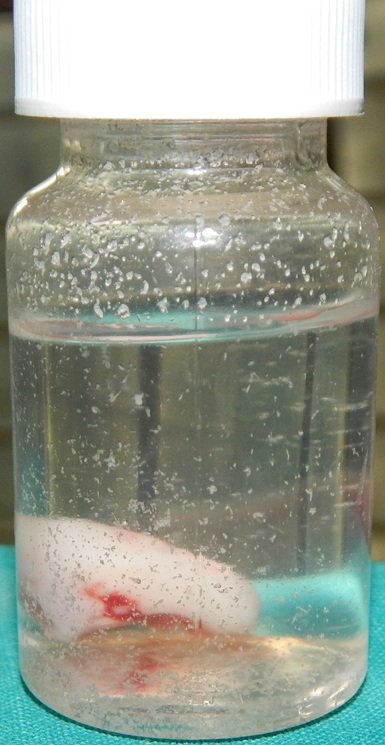                                                 Fig. 4: Excised lesion stored in formalin 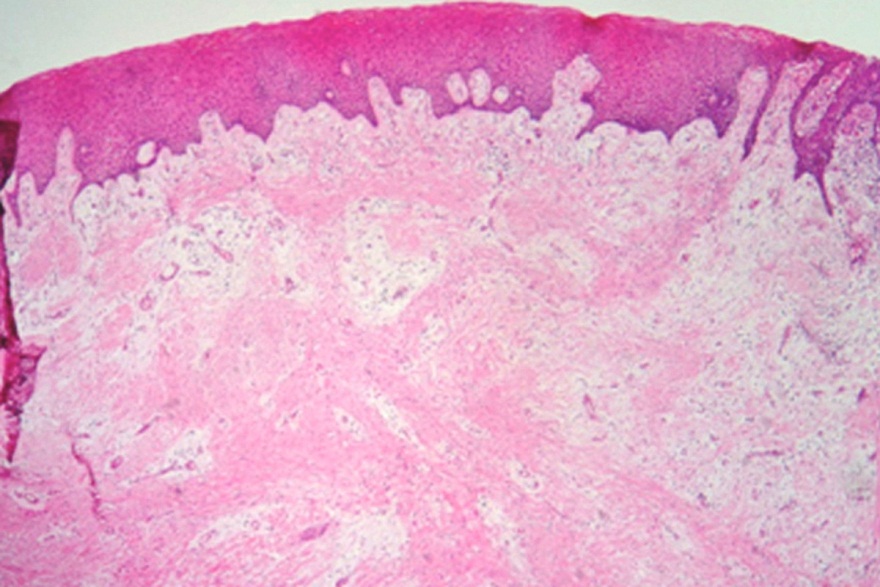 Fig. 5:  Microscopic examination shows fibrocellular connective tissue with stellate shaped fibroblasts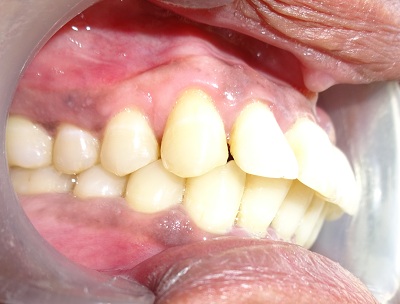 Fig. 6:  Post operative photograph  which shows  no signs of recurrence at 6 month follow up